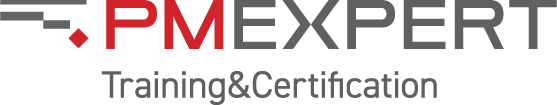 Комбинированный курс: Использование MS Project Professional и MS Project Server (Базовый и углубленный модули)Краткое описаниеКурс предназначен для обучения базовым знаниям и навыкам работы в MS Project Professional и MS Project Server. После прохождения курса вы сможете эффективно использовать функционал программы для управления проектами. Знание этих программ позволит быстро включиться в работу над проектами, установить приоритеты для распределения ресурсов и добиться результатов, соответствующих поставленным целям.Прохождение курса позволяет также подготовиться к сертификации на степень PMSE MSP (Project Management Scheduler Expert) – Эксперт в области планирования проектов является одним из самых эффективных способов подготовитьРезультат обученияВ ходе курса слушатели научатся:Просмотру проектных данных в Microsoft Project и Project Web ApplicationРазработке календарных графиковНазначению ресурсовОценке стоимости проектаОтслеживанию хода выполнения проектовИспользованию базовых возможностей Project ServerНа курсе будут изучены принципы следующих схем работы:Локальное использование Microsoft Project Консолидация локальных проектов в главные проектыИнтеграция Microsoft Project со списками SharePoint (без Microsoft Project Server)Управление проектом с помощью тонкого клиента PWAСовместное использование Microsoft Project и Microsoft Project ServerДля кого этот курсКурс предназначен для специалистов, участвующих в проектах и использующих в своей работе Microsoft Project. Предварительная подготовкаДля прохождения курса слушателю рекомендуется иметь знания в области управления проектами в части планирования и мониторинга проектов. Курс предполагает, что слушатель является пользователем Microsoft Office. Учебные часы16 часов (5% теория, 95% практические задания)Формат обученияОткрытыйОнлайнРазбивка PDU по Треугольнику талантов16 PDUПрограмма курсаЖдем Вас на нашем курсе!Ways of WorkingPower SkillsBusiness Acumen1600Раздел 1Введение – 2 часаОбзор программы тренинга, управление ожиданиями от курса
Знакомство с участниками тренинга. Анализ ожиданий от курса.Цели и задачи применения MS Project в управлении проектами
Обзор функций программного обеспечения в части управления сроками, управления стоимостью, управления ресурсами на примерах практических задач из реализованных проектов.Знакомство с интерфейсом программы
Работа со стандартными элементами интерфейса, основные представления, лента меню, работа со списками, работа с таблицами.Раздел 2Формирование календарного графика – 2,5 часаСоздание иерархической структуры работ (ИСР)
Создание задач в MS Project, базовые настройки задачи. Повышение и понижение иерархического уровня задач в MS Project, создание суммарных задач.Внесение длительностей работ
Единицы измерения длительности в MS Project, способы внесения длительности задач в MS Project, установка длительности в рабочих либо календарных днях.Использование календарей работ
Создание и назначение календарей в MS Project, настройки рабочего времени в календарях, учет праздничных дней и сезонных ограничений при создании календарей.Установка взаимосвязей работ
Типы взаимосвязей работ в MS Project, способы установки взаимосвязей между работами, использование задержек при установке взаимосвязей, специфика связи типа «гамак».Расчет расписания, формирование и анализ критического пути 
Настройки отображения критического пути, общий и свободный временной резерв задач, учет директивных сроков проектов с помощью ограничений задач в MS Project, типы ограничений задач в MS Project.Раздел 3Планирование трудовых ресурсов и материалов – 1 часСоздание и настройка ресурсов
Типы ресурсов в MS Project, практическое применение различных типов ресурсов, создание ресурсов, настройка свойств ресурсов.Назначение ресурсов на задачи 
Способы назначения ресурсов, использование различных представлений для назначения ресурсов, установка загрузки ресурсов.Формирование и анализ ресурсного плана проекта
Просмотр повременных данных о трудозатратах (по задачам, по ресурсам, по проекту в целом), сравнение потребности и наличия ресурсов, анализ превышений доступности ресурсов, отчеты по использованию ресурсов в проекте.Раздел 4Формирование бюджета проекта – 1 часВнесение данных по затратам 
Способы назначения затрат на задачи проекта, варианты распределения затрат по времени выполнения задачи.Автоматическое формирование стоимостных планов (планов капитальных вложений, бюджетов проектов) в MS Project
Расчет стоимости проекта на основании данных о затратах по работам, расчет стоимости проекта на основании данных о стоимости и количестве используемых ресурсов, формирование плана освоения капитальных вложений по времени реализации проекта.Моделирование сценариев реализации проектаАвтоматический пересчет стоимостного и ресурсного плана при изменении исходных данных (сроков работ, стоимости ресурсов и пр.)Работа с базовыми планами 
Задание базового плана проекта, моделирование сценариев проекта и анализ отклонений от базового плана при изменении исходных данных (длительностей, взаимосвязей, календарей).Раздел 5Практика использования MS Project в российских компаниях – 
1 часТипичные риски и проблемы внедрения и применения MS Project 
Причины низкого качества календарно-сетевых графиков, проблемы при мониторинге, сложности с исходными данными, организационные проблемы – дублирование функций, сопротивление. Рекомендации по снижению рисков – фокус на практические результаты, выделение пилотных проектов, внедрение по принципу «от простого к сложному», учет существующей практики работы Компании.Подходы и лучшие практики календарно-сетевого планирования Компании ПМ Эксперт
Уровни детализации календарно-сетевых моделей – описание и назначение, применение метода «набегающей волны», форматы получения фактических данных от исполнителей, увязка процессов календарно-сетевого планирования и бюджетирования, различные технологии внедрения MS Project – классический вариант и вариант «быстрый старт».Раздел 6Анализ календарного графика – 1 часОбзор аналитических возможностей MS ProjectПользовательские поляФильтрыГруппировка задачСортировка задачНастройка представленийКопирование элементов и настроек графика (календари, фильтры, поля, представления и при) между различными файлами (функция «организатор»)Практические кейсы по формированию представлений в MS Project
Формирование представления по статьям затрат (для формирования бюджета проекта в MS Project), формирование представления по ответственным.Раздел 7Мониторинг проектов – 1 часОбновление календарно-сетевой модели на текущую дату 
Описание процесса внесения фактических данных по работам, расчет % завершения по задачам в MS Project, внесение фактических дат начала и окончания задач, внесение данных о прерывании задач, обновление графика на текущую дату, анализ отклонений от базового плана и прогнозирование сроков по проекту, исходя из текущей фактической ситуации.Анализ хода реализации проекта на основании календарно-сетевой модели
Анализ отклонений от базового плана и прогнозирование сроков по проекту, исходя из текущей фактической ситуации, линия хода выполнения проекта.Раздел 8Расширенные возможности календарного планирования – 
1,5 часаПланирование от даты окончания проекта, настройка взаимосвязей задач, работа с представлениям, временная шкала и сетевой график, повторяющаяся задача, неактивные задачи, работа в ручном режиме планирования задач, настройки отображения дат, объединение данных в файлами MS Excel, гиперссылки на документы, расчет показателей освоенного объема в MS Project.Раздел 9Расширенные возможности ресурсного планирования – 1 часТипы задач в MS Project (фиксированная длительность, фиксированный объем ресурсов, фиксированные трудозатраты), внесение фактических данных по трудозатратам ресурсов, моделирование физических объемов работ с помощью назначения ресурсов, календари задач и ресурсов, свойство «фиксированный объем работ».Раздел 10Оформление данных и формирование отчетности – 2 часаОформление данных календарно-сетевого графика
Настройка и масштабирование временной шкалы, настройка полей задач, настройка заголовков столбцов, настройка отрезков диаграммы Ганта, вывод данных по задачам на отрезки диаграммы ганта, оформление данных на печать (колонтитулы, масштабирование, настройка легенды).Обзор возможностей MS Project по формированию отчетности 
Встроенные отчеты в MS Project и их оформление, формирование отчетов в MS Excel и MS Visio на основании данных MS Project, формирование отчетности с помощью настроенных представлений.Раздел 11Планирование программ и портфелей проектов – 2 часаКонсолидация проектов
Создание мультипроекта, установка взаимосвязей между разными файлами MS Project, многоуровневая консолидация, специфика расчета критического пути в мультипроекте.Пул ресурсов
Создание пула ресурсов, назначение ресурсов в несколько проектов одновременно, расчет потребности в ресурсах по программе и портфелю проектовMicrosoft Project Server. Корпоративный режим, публикация и простейшая отчетность
Настройка Project на подключение к Project server. Сохранение и публикация проекта. Отчетность по задачам. Просмотр основных представлений PWA.Итого                                    16 часовИтого                                    16 часов